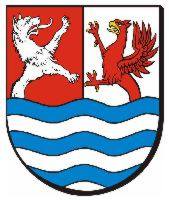 CENTRUM USŁUG WSPÓLNYCH 
POWIATU SŁUPSKIEGOSYMBOLCUW 03SYMBOLCUW 03WYKREŚLENIE SZKOŁY/PLACÓWKI NIEPUBLICZNEJ 
Z EWIDENCJI SZKÓŁ I PLACÓWEK NIEPUBLICZNYCHWYKREŚLENIE SZKOŁY/PLACÓWKI NIEPUBLICZNEJ 
Z EWIDENCJI SZKÓŁ I PLACÓWEK NIEPUBLICZNYCHPODSTAWA PRAWNA:- art. 168 oraz 169 ustawy z dnia 14 grudnia 2016 r. Prawo oświatowe.         SPOSÓB ZAŁATWIENIA SPRAWYFormularz wniosku można otrzymać w Centrum Usług Wspólnych Powiatu Słupskiego oraz w Biurze Obsługi Mieszkańca Starostwa Powiatowego w Słupsku.Formularz wniosku można pobrać na stronie:  https://cuwpowiatuslupskiego.bip.gov.pl lub www.bip.powiat.slupsk.plWYMAGANE DOKUMENTY Zawiadomienie o niepodjęciu, zaprzestaniu działalności przez szkołę/placówkę lub o zamiarze likwidacji szkoły/placówki (formularz do pobrania) – w przypadku wykreślenia na wniosek organu prowadzącego.OPŁATYBez opłat. TERMIN ZAŁATWIENIA SPRAWY Do 30 dni (art. 35 Kodeksu postępowania administracyjnego).
TRYB ODWOŁAWCZYOd decyzji służy odwołanie do Pomorskiego Kuratora Oświaty w Gdańsku, za pośrednictwem organu, który wydał decyzję, w terminie 14 dni od dnia doręczenia decyzji stronie.INFORMACJE DODATKOWE Wpis do ewidencji podlega również wykreśleniu w przypadkach:niepodjęcia działalności przez szkołę lub placówkę w terminie wskazanym w zgłoszeniu do ewidencji;prawomocnego orzeczenia sądu zakazującego osobie fizycznej, prowadzącej szkołę lub placówkę, prowadzenia działalności oświatowej;stwierdzenia, w trybie nadzoru pedagogicznego, że działalność szkoły lub placówki jest sprzeczna 
z przepisami ustawy o systemie oświaty, Prawo oświatowe, wydanych na ich podstawie rozporządzeń  lub statutem, a w szkole podstawowej także niewypełniane zobowiązania, o którym mowa w art. 168 ust. 4 pkt 6 ustawy – Prawo oświatowe – jeżeli osoba prowadzącą szkołę lub placówkę, w wyznaczonym terminie nie zastosowała się do poleceń organu sprawującego nadzór pedagogiczny;dokonania wpisu z naruszeniem prawa;zaprzestania działalności przez szkołę lub placówkę przez okres dłuższy niż 3 miesiące;We wszystkich tych przypadkach procedura nie wymaga zawiadomienia; szkoła/placówka niepubliczna zostaje wykreślona z ewidencji szkół i placówek niepublicznych po otrzymaniu przez organ wpisowy informacji od innych organów lub instytucji. 2.     Odbiór decyzji w sprawie wykreślenia szkoły/placówki niepublicznej z ewidencji szkół i placówek niepublicznych może nastąpić w jednej z form:osobiście przez wnioskodawcę,za pośrednictwem poczty,za pośrednictwem platformy ePUAP,o formie odbioru decyduje wnioskodawca.VII. JEDNOSTKA ODPOWIEDZIALNA:Centrum Usług Wspólnych Powiatu Słupskiego, ul. Szarych Szeregów 14 B, 76-200 Słupsk, tel. (059) 8418538, e-mail: oswiata@powiat.slupsk.plPODSTAWA PRAWNA:- art. 168 oraz 169 ustawy z dnia 14 grudnia 2016 r. Prawo oświatowe.         SPOSÓB ZAŁATWIENIA SPRAWYFormularz wniosku można otrzymać w Centrum Usług Wspólnych Powiatu Słupskiego oraz w Biurze Obsługi Mieszkańca Starostwa Powiatowego w Słupsku.Formularz wniosku można pobrać na stronie:  https://cuwpowiatuslupskiego.bip.gov.pl lub www.bip.powiat.slupsk.plWYMAGANE DOKUMENTY Zawiadomienie o niepodjęciu, zaprzestaniu działalności przez szkołę/placówkę lub o zamiarze likwidacji szkoły/placówki (formularz do pobrania) – w przypadku wykreślenia na wniosek organu prowadzącego.OPŁATYBez opłat. TERMIN ZAŁATWIENIA SPRAWY Do 30 dni (art. 35 Kodeksu postępowania administracyjnego).
TRYB ODWOŁAWCZYOd decyzji służy odwołanie do Pomorskiego Kuratora Oświaty w Gdańsku, za pośrednictwem organu, który wydał decyzję, w terminie 14 dni od dnia doręczenia decyzji stronie.INFORMACJE DODATKOWE Wpis do ewidencji podlega również wykreśleniu w przypadkach:niepodjęcia działalności przez szkołę lub placówkę w terminie wskazanym w zgłoszeniu do ewidencji;prawomocnego orzeczenia sądu zakazującego osobie fizycznej, prowadzącej szkołę lub placówkę, prowadzenia działalności oświatowej;stwierdzenia, w trybie nadzoru pedagogicznego, że działalność szkoły lub placówki jest sprzeczna 
z przepisami ustawy o systemie oświaty, Prawo oświatowe, wydanych na ich podstawie rozporządzeń  lub statutem, a w szkole podstawowej także niewypełniane zobowiązania, o którym mowa w art. 168 ust. 4 pkt 6 ustawy – Prawo oświatowe – jeżeli osoba prowadzącą szkołę lub placówkę, w wyznaczonym terminie nie zastosowała się do poleceń organu sprawującego nadzór pedagogiczny;dokonania wpisu z naruszeniem prawa;zaprzestania działalności przez szkołę lub placówkę przez okres dłuższy niż 3 miesiące;We wszystkich tych przypadkach procedura nie wymaga zawiadomienia; szkoła/placówka niepubliczna zostaje wykreślona z ewidencji szkół i placówek niepublicznych po otrzymaniu przez organ wpisowy informacji od innych organów lub instytucji. 2.     Odbiór decyzji w sprawie wykreślenia szkoły/placówki niepublicznej z ewidencji szkół i placówek niepublicznych może nastąpić w jednej z form:osobiście przez wnioskodawcę,za pośrednictwem poczty,za pośrednictwem platformy ePUAP,o formie odbioru decyduje wnioskodawca.VII. JEDNOSTKA ODPOWIEDZIALNA:Centrum Usług Wspólnych Powiatu Słupskiego, ul. Szarych Szeregów 14 B, 76-200 Słupsk, tel. (059) 8418538, e-mail: oswiata@powiat.slupsk.plPODSTAWA PRAWNA:- art. 168 oraz 169 ustawy z dnia 14 grudnia 2016 r. Prawo oświatowe.         SPOSÓB ZAŁATWIENIA SPRAWYFormularz wniosku można otrzymać w Centrum Usług Wspólnych Powiatu Słupskiego oraz w Biurze Obsługi Mieszkańca Starostwa Powiatowego w Słupsku.Formularz wniosku można pobrać na stronie:  https://cuwpowiatuslupskiego.bip.gov.pl lub www.bip.powiat.slupsk.plWYMAGANE DOKUMENTY Zawiadomienie o niepodjęciu, zaprzestaniu działalności przez szkołę/placówkę lub o zamiarze likwidacji szkoły/placówki (formularz do pobrania) – w przypadku wykreślenia na wniosek organu prowadzącego.OPŁATYBez opłat. TERMIN ZAŁATWIENIA SPRAWY Do 30 dni (art. 35 Kodeksu postępowania administracyjnego).
TRYB ODWOŁAWCZYOd decyzji służy odwołanie do Pomorskiego Kuratora Oświaty w Gdańsku, za pośrednictwem organu, który wydał decyzję, w terminie 14 dni od dnia doręczenia decyzji stronie.INFORMACJE DODATKOWE Wpis do ewidencji podlega również wykreśleniu w przypadkach:niepodjęcia działalności przez szkołę lub placówkę w terminie wskazanym w zgłoszeniu do ewidencji;prawomocnego orzeczenia sądu zakazującego osobie fizycznej, prowadzącej szkołę lub placówkę, prowadzenia działalności oświatowej;stwierdzenia, w trybie nadzoru pedagogicznego, że działalność szkoły lub placówki jest sprzeczna 
z przepisami ustawy o systemie oświaty, Prawo oświatowe, wydanych na ich podstawie rozporządzeń  lub statutem, a w szkole podstawowej także niewypełniane zobowiązania, o którym mowa w art. 168 ust. 4 pkt 6 ustawy – Prawo oświatowe – jeżeli osoba prowadzącą szkołę lub placówkę, w wyznaczonym terminie nie zastosowała się do poleceń organu sprawującego nadzór pedagogiczny;dokonania wpisu z naruszeniem prawa;zaprzestania działalności przez szkołę lub placówkę przez okres dłuższy niż 3 miesiące;We wszystkich tych przypadkach procedura nie wymaga zawiadomienia; szkoła/placówka niepubliczna zostaje wykreślona z ewidencji szkół i placówek niepublicznych po otrzymaniu przez organ wpisowy informacji od innych organów lub instytucji. 2.     Odbiór decyzji w sprawie wykreślenia szkoły/placówki niepublicznej z ewidencji szkół i placówek niepublicznych może nastąpić w jednej z form:osobiście przez wnioskodawcę,za pośrednictwem poczty,za pośrednictwem platformy ePUAP,o formie odbioru decyduje wnioskodawca.VII. JEDNOSTKA ODPOWIEDZIALNA:Centrum Usług Wspólnych Powiatu Słupskiego, ul. Szarych Szeregów 14 B, 76-200 Słupsk, tel. (059) 8418538, e-mail: oswiata@powiat.slupsk.plPODSTAWA PRAWNA:- art. 168 oraz 169 ustawy z dnia 14 grudnia 2016 r. Prawo oświatowe.         SPOSÓB ZAŁATWIENIA SPRAWYFormularz wniosku można otrzymać w Centrum Usług Wspólnych Powiatu Słupskiego oraz w Biurze Obsługi Mieszkańca Starostwa Powiatowego w Słupsku.Formularz wniosku można pobrać na stronie:  https://cuwpowiatuslupskiego.bip.gov.pl lub www.bip.powiat.slupsk.plWYMAGANE DOKUMENTY Zawiadomienie o niepodjęciu, zaprzestaniu działalności przez szkołę/placówkę lub o zamiarze likwidacji szkoły/placówki (formularz do pobrania) – w przypadku wykreślenia na wniosek organu prowadzącego.OPŁATYBez opłat. TERMIN ZAŁATWIENIA SPRAWY Do 30 dni (art. 35 Kodeksu postępowania administracyjnego).
TRYB ODWOŁAWCZYOd decyzji służy odwołanie do Pomorskiego Kuratora Oświaty w Gdańsku, za pośrednictwem organu, który wydał decyzję, w terminie 14 dni od dnia doręczenia decyzji stronie.INFORMACJE DODATKOWE Wpis do ewidencji podlega również wykreśleniu w przypadkach:niepodjęcia działalności przez szkołę lub placówkę w terminie wskazanym w zgłoszeniu do ewidencji;prawomocnego orzeczenia sądu zakazującego osobie fizycznej, prowadzącej szkołę lub placówkę, prowadzenia działalności oświatowej;stwierdzenia, w trybie nadzoru pedagogicznego, że działalność szkoły lub placówki jest sprzeczna 
z przepisami ustawy o systemie oświaty, Prawo oświatowe, wydanych na ich podstawie rozporządzeń  lub statutem, a w szkole podstawowej także niewypełniane zobowiązania, o którym mowa w art. 168 ust. 4 pkt 6 ustawy – Prawo oświatowe – jeżeli osoba prowadzącą szkołę lub placówkę, w wyznaczonym terminie nie zastosowała się do poleceń organu sprawującego nadzór pedagogiczny;dokonania wpisu z naruszeniem prawa;zaprzestania działalności przez szkołę lub placówkę przez okres dłuższy niż 3 miesiące;We wszystkich tych przypadkach procedura nie wymaga zawiadomienia; szkoła/placówka niepubliczna zostaje wykreślona z ewidencji szkół i placówek niepublicznych po otrzymaniu przez organ wpisowy informacji od innych organów lub instytucji. 2.     Odbiór decyzji w sprawie wykreślenia szkoły/placówki niepublicznej z ewidencji szkół i placówek niepublicznych może nastąpić w jednej z form:osobiście przez wnioskodawcę,za pośrednictwem poczty,za pośrednictwem platformy ePUAP,o formie odbioru decyduje wnioskodawca.VII. JEDNOSTKA ODPOWIEDZIALNA:Centrum Usług Wspólnych Powiatu Słupskiego, ul. Szarych Szeregów 14 B, 76-200 Słupsk, tel. (059) 8418538, e-mail: oswiata@powiat.slupsk.plWydanie I z dnia 23 października 2020 rokuWydanie I z dnia 23 października 2020 roku